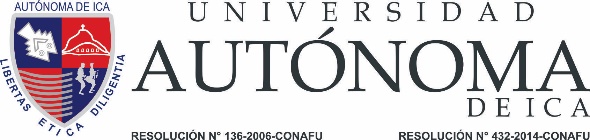 FACULTAD DE INGENIERIA, CIENCIAS Y ADMINISTRACIONTRABAJO DE INVESTIGACIÓN“ESTADO FINANCIERO COMO FACTOR DESENCADENANTE EN LA TOMA DE DECISIONES ESTRATEGICOS EN UNA COMPAÑÍA ELECTRICA EN LA REGION ICA, DURANTE EL PERIODO 2019”PARA OBTENERL EL TITULO DE:LICENCIADO EN ADMINISTRACIÓNPRESENTADO POR:Bach. JOSE MIGUEL MATIAS ROJASBach. CARMEN INES PALOMINO CASTILLAASESORA:Dra. SILVANA ROSARIO CAMPOS MARTINEZCHINCHA- ICA – PERU 2019ÍNDICEÍNDICEINTRODUCCIONCAPÍTULO I: PLANTEAMIENTO DEL PROBLEMA DESCRIPCIÓN DE LA REALIDAD PROBLEMÁTICA……	05 DELIMITACIÓN DE LA INVESTIGACIÓN…………..………	07DELIMITACIÓN ESPACIAL………………….………..	07DELIMITACIÓN SOCIAL……………………………… 	07DELIMITACIÓN TEMPORAL…………………………. 	07DELIMITACIÓN CONCEPTUAL………..…………….	07 PROBLEMAS DE INVESTIGACIÓN…………………………	07PROBLEMA PRINCIPAL……………………………… 	07PROBLEMA SECUNDARIO………………………….. 	07 OBJETIVOS DE LA INVESTIGACIÓN………………………	08OBJETIVO GENERAL…………………………………	08OBJETIVO ESPECÍFICO…………………………….. 	08 JUSTIFICACIÓN E IMPORTANCIA DE LA INVESTIGACIÓN………………………………………………..	08JUSTIFICACIÓN E IMPORTANCIA……………….. 	08LIMITACIONES………………………………………… 	09CAPÍTULO II: MARCO TEÓRICO2.1	 ANTECEDENTES DEL PROBLEMA………………………..	102.2	 BASES TEÓRICAS………………………………………........	11CAPÍTULO III: HIPÓTESIS Y VARIABLES HIPÓTESIS GENERAL………………………………………..	35 HIPÓTESIS SECUNDARIA………………………………….. 	35 VARIABLES (DEFINICIÓN CONCEPTUAL Y OPERACIONAL)…………………………………………………35CAPÍTULO IV: METODOLOGÍA DE LA INVESTIGACIÓNTIPO Y NIVEL DE INVESTIGACIÓN………………………...	37 MÉTODO Y DISEÑO DE LA INVESTIGACIÓN……………	37 POBLACIÓN Y MUESTRA DE LA INVESTIGACIÓN……..	37POBLACIÓN……………………………………………	37MUESTRA……………………………………………..	38 TÉCNICAS  E  INSTRUMENTOS  DE  LA  RECOLECCIÓN                DE DATOS.......................................................................... 	38TÉCNICAS E INSTRUMENTO…………………..… 	38FUENTES………………………………………………	39CAPÍTULO V: ADMINISTRACIÓN DEL PROYECTO DE INVESTIGACIÓN RECURSOS (HUMANOS, MATERIALES)…………………. 	40 PRESUPUESTO………………………………………………. 	40 CRONOGRAMA DE ACTIVIDADES…………………………	41REFERENCIAS BIBLIOGRÁFICAS………………………….	42ANEXOS:MATRIZ DE CONSISTENCIAENCUESTASINTRODUCCIONLas Empresas de Distribución Eléctrica, como industrias de red, tienen como misión el transporte y distribución de energía desde puntos específicos en las líneas de alta o media tensión, para entregar a consumidores finales a niveles de tensión apropiados para el uso industrial y doméstico. Esta actividad se encuentra organizada en empresas de servicio público, los mismos que obtienen suministros de energía mediante contratos con generadores. Estas empresas como cualquier otra en el transcurso de sus procesos operativos y estratégicos toman permanentemente decisiones, sin embargo, algunas de ellas no utilizan las herramientas que tienen al alcance por la mínima importancia que le asignan o simplemente porque los datos que contienen no reflejan la situación ni resultados de la empresa.Los Estados Financieros, son fundamentales en el proceso de toma de decisiones y proporcionan informes periódicos a fechas determinadas, sobre el estado o desarrollo de la administración de una compañía, es decir, la información necesaria para la toma de decisiones en una empresa. La toma de decisiones según Tanaka Nakasone, Rodriguez Ponce & Pedraja Rejas (2008) constituye un proceso de elección que involucra la asignación de los recursos necesarios para alcanzar o mantener una ventaja competitiva. Desde esa perspectiva, se puede deducir que una medida muy objetiva de la toma de decisiones es ventaja competitiva que puede ser analizada a través de 2 ítems relevantes; eficiencia y posición en el mercado.CAPÍTULO I: PLANTEAMIENTO DEL PROBLEMA DESCRIPCIÓN DE LA REALIDAD PROBLEMÁTICALa decisión que hace el proceso requiere información financiera e información no financiera también. La información financiera más importante fue necesitada en el proceso de la decisión empresarial proviene por parte de la contabilidad. Por tanto, podemos decir que aquella contabilidad es una función de servicio a administración. Básicamente, los procesos reúnen y se le convierte a información adecuada en el proceso de la decisión que hace. Las características básicas de la contabilidad son: Creciente, procesando y presentando contabilidad (financiero) información; la información que considera compañía empresarial y aquellos dirigidos hacia diferentes interesó usuarios.1-3Proceso de contabilidad contiene varias fases. Básicamente, es un proceso en qué dato de entrada está convertido a información de producción. Organizaciones tanto la necesidad pública y privada para revelar la información financiera que relaciona a sus operaciones para asistir inversores en hacer decisiones de dicha inversión.  Importan necesidades para satisfacer el requisito legal, para atraer potencial unos a través de la publicación de sus declaraciones financieras donde el stock capital de una organización es ampliamente aguantado y sus asuntos son de relaciones públicas.4El estado financiero está analizado para utilizar la información en declaraciones financieras para constatar la rentabilidad de la empresa, para juzgar la eficacia directiva para comparar de forma de naturaleza similar y para hacerlo valioso. El análisis de declaración financiera es crítico en hacer decisiones de inversión accionarias eficaces. Si los inversores no investigan para sus inversiones, esencialmente comprometerán en juego glorificado. La declaración y posición financiera de los ingresos comprensibles, declaración de flujo del dinero efectivo y declaración de dueños, cual ofrece ideas únicas. Pueden dar un sentido bueno del cuadro financiero global de una compañía.4-6Respecto a los objetivos de la investigación, dichos resultados nos van a permitir llegar a ubicar la influencia de los estados financieros, el cual será dado a través de sus indicadores, el mismo que vera la efectividad sobre la toma de decisiones en la empresa de la compañía eléctrica en la región Ica, de igual forma, los resultados que se obtengan nos van a permitir a que la empresa del estudio, se puedan tomar decisiones administrativas más adecuadas en vista a la situación actual, el punto medio de esta investigación es la de debatir entre las empresas y el mismo organismo regulador el cual nos tazara una fijación sobre los precios y que en muchas oportunidades no se les va a considerar parte del estado financiero de forma real en la empresa. La investigación busco de forma cuantitativa la evaluación respecto al estado financiero como principal factor desencadenante respecto a la toma de decisiones; el cual nos va a permitir analizar y medir los datos obtenidos, recolectando información a través de nuestro instrumento, estudiándola con objetividad y al detalle.7 DELIMITACIÓN DE LA INVESTIGACIÓNDELIMITACION ESPACIALProvincia Ica - Lima.DELIMITACION SOCIALComprende al Estado Financiero.DELIMITACION TEMPORAL2019DELIMITACION CONCEPTUALLa distribución y el transporte de energía desde los puntos de forma especificas en las líneas de media o alta tensión. PROBLEMAS DE INVESTIGACIÓNPROBLEMA PRINCIPAL¿De qué manera el estado financiero influye como factor desencadenante en la toma de decisiones estratégicos en una compañía eléctrica en la región Ica, durante el periodo 2019?PROBLEMA SECUNDARIO ¿Cómo influye el análisis de situación financiera sobre la efectividad en las tomas de decisiones estratégicas en una compañía eléctrica en la región Ica?¿Cómo influyen los resultados económicos sobre la efectividad en las tomas de decisiones estratégicas en una compañía eléctrica en la región Ica? OBJETIVOS DE LA INVESTIGACIÓNOBJETIVO GENERALExplicar cómo el estado financiero influye como factor desencadenante en la toma de decisiones estratégicos en una compañía eléctrica en la región Ica, durante el periodo 2019.OBJETIVO ESPECÍFICOIndicar el análisis de situación financiera sobre la efectividad en las tomas de decisiones estratégicas en una compañía eléctrica en la región Ica.Identificar los resultados económicos sobre la efectividad en las tomas de decisiones estratégicas en una compañía eléctrica en la región Ica. JUSTIFICACIÓN E IMPORTANCIA DE LA INVESTIGACIÓNJUSTIFICACIÓN E IMPORTANCIALa constante participación y cambios que se dan en el ámbito de los negocios han influenciado para que la compañía eléctrica tenga una mayor competitividad y a su vez pueda subsistir y se obtengan rendimientos de forma específica a su vez sean oportunas y de manera ágil, siendo su objetivo principal el estado financiero como factor desencadenante en la toma de decisiones; dicho factor se tiene por descuido podría llevar a la empresa como a otras al cierre de las mismas.8-10Se obtendrá una aplicación de herramientas, las cuales los análisis financieros serán el instrumento fundamental que nos servirán tomando muy en cuenta los correctivos necesarios en estas áreas causaran un verdadero impacto en la estabilidad económica de la empresa ya que la necesidad de tomar decisiones correctas permitirá brindar al cliente una mejor atención en cuanto a gustos y precios, obteniendo un aumento considerable en rentabilidad. La difusión de los resultados causará un verdadero impacto positivo en la empresa que se encuentran en la provincia demostrando que no importa la actividad que desempeñe o su ubicación ya que con una correcta toma de decisiones se puede ser competitivo y rentable.11LIMITACIONES•	Tendremos aquel porcentaje de forma reducida para los colaboradores que no lleguen a participar de nuestro instrumento, por ende, no se llegue a completar el número de participantes para la elaboración de nuestro trabajo de investigación.•	De igual forma el tiempo será un factor predisponente debido al corto plazo que se pueda ejecutar tanto el instrumento como la tabulación de las mismas, es así que nos limitara en la elaboración de nuestro trabajo de investigación.CAPÍTULO II: MARCO TEÓRICO2.1	 ANTECEDENTES DEL PROBLEMALa promulgación de vías de transición sociotécnicas: una tipología reformulada y un análisis comparativo de varios niveles de las transiciones de electricidad bajas en carbono alemanas y británicas (1990-2014)12Este documento tiene como objetivo hacer dos contribuciones a la literatura sobre transiciones de sostenibilidad, en particular la tipología de las vías de transición Geels y Schot (2007. Res. Policy 36 (3), 399). Primero, reformula y diferencia la tipología a través del lente de la promulgación endógena, identificando los patrones principales para los actores, las instituciones formales y las tecnologías. En segundo lugar, sugiere que las transiciones pueden cambiar entre vías, dependiendo de las luchas por el despliegue de tecnología y las instituciones. Ambas contribuciones se demuestran con un análisis comparativo del desarrollo de las transiciones de electricidad bajas en carbono en Alemania y el Reino Unido entre 1990–2014. El análisis muestra que Alemania está en una vía de sustitución, implementada por nuevos entrantes que implementan tecnologías de electricidad renovable a pequeña escala (RET), mientras que el Reino Unido está en una vía de transformación, promulgada por actores establecidos que implementan RET a gran escala. Un análisis más detallado muestra que la transición alemana ha cambiado recientemente de una vía de sustitución de "estirar y transformar" a una vía de "ajuste y conformidad", debido a una respuesta de las empresas de servicios públicos y las instituciones alteradas. También muestra que la transición del Reino Unido pasó de una reorientación moderada a una importante, a medida que las políticas gubernamentales se fortalecieron. Sin embargo, los cambios recientes en las políticas redujeron sustancialmente el apoyo a las energías renovables del Reino Unido, lo que probablemente cambiará la transición a una reorientación más débil. También muestra que la transición del Reino Unido pasó de una reorientación moderada a una importante, a medida que las políticas gubernamentales se fortalecieron. Sin embargo, los cambios recientes en las políticas redujeron sustancialmente el apoyo a las energías renovables del Reino Unido, lo que probablemente cambiará la transición a una reorientación más débil. También muestra que la transición del Reino Unido pasó de una reorientación moderada a una importante, a medida que las políticas gubernamentales se fortalecieron. Sin embargo, los cambios recientes en las políticas redujeron sustancialmente el apoyo a las energías renovables del Reino Unido, lo que probablemente cambiará la transición a una reorientación más débil.2.2	 BASES TEÓRICASEl marco teórico da el significado de una palabra en plazos de las teorías en declaración financiera como equidad propietaria, residual teoría, y Dupont brinda la teoría de inversión.  Supone ambos conocimiento y aceptación de las teorías que este trabajo.13-15Dupont - Varianza de Teoría de Inversión16-19Según Adebimpe (2009) quién adoptó que Dupont tiene una ecuación que declaró que es una expresión de roturas a las cuales van a regresar por encima de la equidad teniendo en cuenta las tres partes. El nombre proviene el Dupont que significa empresa, el cual creado e implementó esta fórmula de carpeta a sus operaciones empresariales en el 1920.  Esté adoptado de Markowitz teoría de Varianza que el beneficio de una empresa es una función de ventas totales, ventajas totales, contribución de equidad del accionista y las responsabilidades (deudas). Esta fórmula es sabida por muchos otros nombres, incluyendo Dupont análisis, Dupont identidad, el Dupont modelo, el Dupont método, o el modelo de beneficio estratégico ROE = NETINCOME / VENTAS * de VENTAS /TOTALAS SETS * VENTAJAS TOTALES / EQUIDAD de ACCIONISTAS MEDIANOS.En el Dupont ecuación, ROE es igual a margen de beneficio multiplicado por facturación de ventaja multiplicada por apalancamiento financiero. Debajo Dupont análisis, regreso encima la equidad es igual al margen de beneficio multiplicado por facturación de ventaja multiplicada por apalancamiento financiero. Por partir ROE (regreso encima equidad) a tres partes, las compañías pueden más fácilmente entender cambios en su ROE con el tiempo. Componentes del Dupont Ecuación: Margen de Beneficio: margen de Beneficio es una medida de Revista europea de Empresarial, Economía y Contabilidad Vol. 3, Núm. 2, 2015 ISSN 2056-6018.19Rentabilidad20-22Es un indicador de una compañía está tasando estrategias y qué bien la compañía controla operar costes. El margen de beneficio está calculado por encontrar el beneficio neto como porcentaje de los ingresos totales. Cuando uno presenta del Dupont ecuación, si el margen de beneficio de unos aumentos de compañía, cada venta traerá más dinero a la línea inferior de una compañía resultando en un regreso global más alto encima equidad. Componentes del Dupont Ecuación: facturación de Ventaja de Facturación de Ventaja es una proporción financiera que medidas cómo una compañía utiliza sus ventajas para generar ingresos o ventas para la compañía. Las compañías con márgenes de beneficio bajo facturan de forma la cual su ventaja sea alta, mientras aquellos con márgenes de beneficio alto facturan de forma baja. Similar a margen de beneficio, si aumentos de facturación de la ventaja, una compañía generará más las ventas por ventaja, una vez más resultando en un regreso global más alto encima equidad.Componentes del Dupont Ecuación: Apalancamiento Financiero: el apalancamiento financiero refiere a la cantidad de (responsabilidades) deuda que una compañía utiliza para financiar sus operaciones, cuando comparados con la cantidad de equidad que la compañía utiliza. Cuando era el caso con facturación de ventaja y margen de beneficio, el apalancamiento financiero aumentado también dirigirá a un aumento a cambio encima equidad. Esto es porque el uso aumentado de deuda cuando financiando causará una compañía para tener pagos de interés más alto, los cuales son impuestos deducibles. Porque pagos de dividendo no son gravar deducible, manteniendo una proporción alta de deuda en las ventajas de estructura capital de una compañía a un regreso más alto encima equidad.Equidad propietaria y residual teoría23-25Teóricos de equidad propietaria como Marido (1938), insistió que el proceso de contabilidad de compañías tiene que ser conducido de los accionistas perspectiva. Staubus (1952, 1959), desarrolló la teoría de equidad residual qué considerado que la contabilidad tiene que ser hecha de la perspectiva de los titulares de equidad residuales, el cual para un proyecto la preocupación coincide con aquel de los accionistas comunes. Teoría de equidad residual es a menudo considerada como más restrictiva.Bajo la vista propietaria, las transacciones y los acontecimientos están analizados, grabados, para tan a su efecto inmediato en el propietario. Las declaraciones financieras están preparadas del punto de vista del propietario y está significado para medir y analiza su valor neto expresado por la ecuación de contabilidad:ΣVentajas - Σequidad = Σde responsabilidades, propietario o valor netoEn la vista del propietario, las ventajas están consideradas ventajas del propietario, y las responsabilidades son el propietario. Según Newlove y Garner (1951) bajo responsabilidades de teoría “ventajas positivas y negativas, los cuales tienen que ser bruscamente definidos y separados en el proceso de contabilidad.” Los ingresos son aumentos y los gastos son disminuciones. Beneficios netos, “el exceso de ingresos sobre gastos, acumula directamente a los dueños; representa un aumento en la riqueza del propietario.” (Hendriksen Y Furgoneta Breda, 1992) Staubus (1959), el concepto de dueños a accionistas comunes y accionistas de preferencia considerada cuando titulares de responsabilidad y acentuados la importancia a inversores de la valoración de recibos de dinero efectivo futuro. La ecuación de contabilidad:Ventajas – Equidades Concretas (=Acción preferente + de Responsabilidades) = Equidad ResidualLa aproximación propietaria representa una vista de agencia de la compañía donde la responsabilidad principal de administración es dirigir la empresa en los intereses de los dueños. Cuando las ventajas y las responsabilidades están consideradas los dueños, verán tanto las ventajas y sus responsabilidades, la maximización de beneficios, maximización del aumento en los accionistas ventajas netas. Por esta razón, la aproximación/de responsabilidad de la ventaja a determinación de ingresos, donde los ingresos es el subproducto de la tasación de ventajas y responsabilidades, es la manera más directa de cuantificar el aumento en ventajas netas. Bajo ambas la teoría propietaria y la aproximación/de responsabilidad de la ventaja a determinación de ingresos, es imperativo que accionistas los intereses son bruscamente distinguidos de los intereses de los proveedores de capital de deuda para ser capaz de medir el aumento en ventajas netas.Declaraciones financieras26-28Representar un registro formal de las actividades financieras de una entidad. Estos están escritos informa aquello cuantifica la fuerza financiera, rendimiento y liquidez de una compañía. Las declaraciones financieras reflejan los efectos financieros de acontecimientos y transacciones empresariales en la entidadInformación financiera29Dato como números de tarjeta del crédito, índices de crédito, equilibrios de cuenta, y otros hechos monetarios sobre una persona u organización que está utilizado, valoración de crédito, transacciones de préstamo, y otras actividades financieras. La información financiera tiene que ser procesada en orden para empresarial de ser conducido, pero también tenga que ser cuidadosamente manejado por negocios para asegurar la seguridad  del cliente y para evitar una mala publicidad  que  pueda generar una mala imagen. Inversión30Hay dos clases principales de la inversión es (1) inversión de ingresos fijos como vínculos, depósitos fijos, acciones preferentes, y (2) inversión de ingresos variables como propiedad empresarial (equidades), o propiedad de propiedad. En economía, la inversión significa creación de capital o los bienes capaces de producir otros bienes o servicios.  Gasto encima la educación y la salud está reconocida como una inversión en capital humana, y búsqueda y desarrollo en capital intelectual. Regreso encima inversión (ROI) es una medida clave de un rendimiento organizativo.	Proporciones financierasUna comparación de análisis financiero en qué los elementos de declaración financiera son seguros, estará dividida por uno otro para revelar sus interrelaciones lógicas. Algunas proporciones financieras (como ventas netas a proporción de valor neto e ingresos netos a proporción de ventas netas)  será de forma primaria porque  indican las causas fundamentales subyacentes las fuerzas de una compañía. Otros (como ventajas actuales a proporción de responsabilidades actuales, y responsabilidades actuales a proporción de valor neto se apellida secundario porque describen la posición competitiva de la compañía y estructura financiera como los efectos de las causas que identificaron las proporciones primarias. También proporciones de actividad, proporciones de eficacia, proporciones de inversión, proporciones de liquidez, y proporciones de rentabilidad.31La decisiónLa decisión hace es el proceso mental en escoger de un conjunto de alternativas. Cada proceso que hace decisión produce un resultado que podría ser una acción, una recomendación, o una opinión. Desde entonces haciendo nada o restante neutro es normalmente el conjunto de opciones un escoge, seleccionando que el curso también está haciendo una decisión. La información financiera está necesitada para pronosticar, compara y evaluar unas empresas que ganan capacidad. Es también requerido a ayuda en la decisión económica que hace, inversión y financiando la decisión que hace, la información financiera de una empresa está contenida en la declaración financiera.32-33Declaraciones financierasRendimientos y acontecimientos pasados sirven tan de fondo para hacer proyecciones para ser realistas. Las declaraciones financieras proporcionan información importante respecto de transacciones financieras pasadas y sus efectos en la rentabilidad y la posición financiera del negocio. Varios usuarios declaraciones financieras como dueños, inversores, acreedores, la administración etc. Tienen que hacer un análisis de las declaraciones financieras para hacer decisión correcta. Por lo tanto las declaraciones financieras son el medio de transportar a dueños, administración o un cuadro conciso de rentabilidad y posición financiera del negocio. Las declaraciones financieras son los productos de la contabilidad las cuales procesan y brindan la información de contabilidad concisa del periodo después que el periodo de contabilidad este por encima. 34Las declaraciones financieras son los informes de resumen de las transacciones financieras de una compañía.  Informan los resultados de fin de actividades de contabilidad durante un periodo dado de tiempo. Las declaraciones financieras proporcionan los ingresos o pérdida y posición financiera de una compañía. Las declaraciones financieras son a fin de cuentas un periodo para mostrar el beneficio o situación de pérdida de tiempo y para evaluar la posición financiera y situación del flujo del dinero efectivo. Las declaraciones financieras informan el resultado de actividades pasadas.35Declaración financieraUna declaración financiera (o informe financiero) es un registro formal de las actividades financieras de un negocio, persona, u otra entidad. La información financiera pertinente está presentada en una manera estructurada y en una forma fácil de entender. Típicamente incluyen declaraciones financieras básicas, acompañados por una discusión de administración y análisis.35Declaración financiera según J. AOhison (1999) Estuvo definido como informe escrito que el estado financiero de una organización en un periodo declarado de tiempo. Incluye una declaración de ingresos y hoja de equilibrio o declaración de la posición financiera que describe el flujo de recursos, beneficio y pérdida y la distribución o retención de beneficio.36-38Declaración financiera según Académico de Diccionario de organización Es un documento qué maneja tanto las ventajas, ingresos, gastos y deudas de una compañía para dejar una tercera persona para evaluar la salud de aquella compañía.39Característica de Declaraciones Financieras:40-42Entiende capacidad: La información tiene que ser fácilmente entendible para los usuarios de las declaraciones financieras. Esto significa que la información tiene que ser claramente presentada, con la información adicional suministrada en el de apoyo cuando necesitado para asistir en aclaración.Pertinencia: La información tiene que ser pertinente a las necesidades de los usuarios, el cual es el caso cuándo la información influye las decisiones económicas de usuarios. Esto puede implicar informar particularmente información pertinente, o información cuya omisión o podría influir las decisiones económicas de usuarios.Fiabilidad: La información tiene que ser libre de sesgo y error en los materiales. Así, la información fielmente tendría que representar transacciones y otros acontecimientos, reflejar la sustancia subyacente de acontecimientos, y representar estimaciones e incertidumbres a través de revelación apropiada.Compatibilidad: La información financiera tiene que ser compatible y a su vez presentada para otros periodos de contabilidad, de modo que los usuarios pueden identificar tendencias en el rendimiento y posición financiera de la entidad de informar. Características de Declaraciones Financieras43-45Las declaraciones financieras son aquellas declaraciones que manifiestan lo presente, el cual implica que las declaraciones financieras revelan que ya ha pasado y no dicen cualquier cosa sobre el futuro.Las declaraciones financieras están expresadas en plazos monetarios, así que beneficio y declaraciones de pérdida muestran la rentabilidad del negocio, la hoja de equilibrio revela la posición financiera de la compañía y declaración de flujo del dinero efectivo revelan la posición de dinero efectivo o liquidez.Las declaraciones financieras no revelan los niveles de satisfacción del empleado, o el esfuerzo puesto por el dueño de la compañía y todo otros tales factores cualitativos están excluidos de declaraciones financieras.Las declaraciones financieras tendrían que revelar todas las cosas y no tendría que dejar fuera cualquier cosa cuál afecta la decisión de la persona quién está leyendo que declaraciones financieras y entonces tomando decisión con respecto a la compañía. Por ejemplo, los accionistas probables miraban declaraciones financieras antes de invertir a la compañía.Las declaraciones financieras de la compañía tendrían que ser preparadas de tal manera que son comparables con las otras compañías en la misma industria o ellos son comparables con declaraciones financieras pasadas de la misma compañía.Objetivos de Declaraciones Financieras46Las declaraciones financieras de una compañía son el resultado de las decisiones y acciones pasadas de la administración.  Son los productos de fin del proceso de contabilidad.  Dan un cuadro de solvencia y rentabilidad de una compañía. Los objetivos importantes de las declaraciones financieras son como sigue:Para proporcionar la información financiera a los usuarios internos y externos. Para proporcionar la información, los cuales son útiles en la decisión que hace proceso.Para revelar la rentabilidad y solvencia de la compañía.Para ayudar para evaluar la posición financiera y eficacia de la administraciónAnálisis de Declaración FinancieraLos usuarios de declaraciones financieras pueden conseguir idea más lejana sobre debilidad y fuerza financieras de una compañía si correctamente analizan la información informada en estas declaraciones. Por tanto, el análisis financiero es el proceso de identificar debilidad y fuerza financieras de una compañía por correctamente estableciendo relaciones entre los elementos en la hoja de equilibrio o declaración de ingresos y posición financieros declaración.47-48Para mejorar el uso de información financiera en el contexto de la decisión que hace proceso. El análisis de declaraciones financieras tendría que ser hecho. En aquel contexto, el análisis de declaración financiero puede ser descrito como el proceso donde los datos están convertidos de declaraciones financieras a información utilizable para medida de calidad empresarial por técnicas analíticas diferentes, el cual es muy importante en el proceso de administración racional. Por tanto, para saber el nivel actual de calidad empresarial es muy significativo en el contexto de administración empresarial futura, desde entonces la administración del negocio intenta asegurar el desarrollo y la existencia de la compañía en el mercado. Análisis de declaración financiera viene antes de la administración procesa aquello es antes del proceso de plantear cuál es el componente del proceso de administración. 48La planificación es muy importante para administración buena. El plan financiero bueno tiene que considerar la fuerza y las debilidades de toda compañía. La tarea de análisis de declaración financiera es para reconocer características buenas de la compañía de modo que la administración podría utilizar el más de aquellas ventajas, pero también para reconocer las debilidades de la compañía y la toma de decisiones. Debido a que podremos decir que aquella administración de la compañía es la usuaria más significativa de análisis de declaración financiera. En el proceso de análisis de declaraciones financieras es posible de utilizar la gama entera de procedimientos e instrumentos diferentes. Ante todo, considera declaraciones financieras comparativas y el procedimiento de análisis horizontal junto con declaraciones financieras estructurales y el procedimiento de análisis vertical. Por análisis horizontal que está basado en las declaraciones financieras comparativas intente examinar la tendencia y dinámica de cambios de posiciones de declaraciones financieras básicas particulares.48Seguridad y eficacia empresarial de la compañía están estimadas en la base de los cambios. Por otro lado, las declaraciones financieras estructurales son la base para análisis vertical qué deja idea a estructura de declaración financiera. Estructura de declaraciones financieras es muy significativa en el contexto de calidad empresarial.Dueños uso de declaraciones financieras para hacer decisionesPocos publicaron los estudios han examinado el uso de declaraciones financieras por negocios pequeños. Bruns y McKinnon (1993) informó que los directores quieren información mejor para hacer decisiones y que la calidad de información impacta la efectividad de sus decisiones.  Mientras teoría de finanza tradicional supone la decisión racional que hace, la finanza conductista reconoce la función potencial y optimismo o carencia de decisiones.50Holmes y Nichols (1988) encontró que el uso anual de declaraciones financieras estuvo asociado con características firmes demograficos.  La carencia de habilidades financieras puede señalar una necesidad para el dueño que entrena encima cómo para utilizar declaraciones financieras cuándo toman decisiones.  Los dueños quiénes no son cómodos con las declaraciones financieras comprensivas son menos probablemente para utilizar las declaraciones financieras cuándo haciendo decisión.50McMahon y Stanger, sugirieron que las empresas pequeñas no pueden ser sofisticadas en su uso de declaraciones financieras.  Halabi, Barrett y Dyt, también informó que las declaraciones financieras no fueron ampliamente utilizados por empresas pequeñas cuándo haciendo decisiones.51Sian y Roberts, informó que el dueño que entiende de las declaraciones financieras varía ampliamente y son a menudo confundidos por la información. Debido a su complejidad, los dueños de pyme no encuentran sus declaraciones financieras para ser muy útiles y tiene que confiar en sus contables para explicar la información contenida en ellos.  Cassar, encontró que la frecuencia de preparación de declaración financiera variada con uso de aventura y financiación exteriores medida.  Reducción de incertidumbre, especialmente en entornos competitivos, es directamente asociado con la frecuencia de preparación de declaraciones financieras.  El tipo de declaración financiera preparó estuvo encontrado para variar con firme característicos.  El uso de estas declaraciones para hacer las decisiones puede ser impactado por el consejo dado por cuentas externas.  Mientras la mayoría de dueños de las pymes no son entrenadas para entender declaraciones financieras, dueños con una finanza más fuerte y fondo de contabilidad son más probablemente para utilizar cuentas externas para consejo porque entienden la importancia de declaraciones cuidadosas. Ventas, a menudo utilizados como proxy para medida firme, puede servir como señal para la complejidad de operaciones y el viene ser informado respecto a las necesidades de la empresa.  Berger y Udell, sugirió que las empresas más pequeñas son más financieramente opacas y devenir más financieramente transparente cuando crecen. Como resultado, dueños el uso de declaraciones financieras sería esperado para variar con ventas. Ventas más altas, por ejemplo, sería asociado con necesidades de recurso más alto, exposición financiera más grande y, así, la necesidad para información más financiera. Las ventas más bajas pueden motivar dueños para dedicar más atención al impacto financiero asociado en su empresa.51Especialmente si la educación podría incluir formación empresarial, puede ser más probablemente para utilizar declaraciones financieras. De modo parecido, los dueños de empresas con los niveles más altos de ingresos pueden haber necesitado aprender más sobre las declaraciones financieras como la empresa crecieron y, así, ser más probablemente para utilizar y ser más cómodo interpretando declaraciones financieras.  Las empresas que tienen las declaraciones financieras prepararon internamente a tenerles el dueño es más capaz en utilizar declaraciones financieras. Finalmente, las empresas que preparan declaración financiera más a menudo probablemente pueden apreciar el valor de la información contenida en estas declaraciones. La administración financiera cumple la función importante de ingresos en empresas pequeñas.  El nivel de ingresos, a veces utilizados como medida firme, afecta muchas dimensiones de decisiones firmes pequeñas que incluye ambas decisiones operacionales y estratégicas. Los ingresos más altos sugieren que la empresa tiene niveles de recurso más grande, así como acceso a recursos. Cambiando los ingresos generalmente directamente impacta, la perspectiva de una empresa encima constreñimientos de recurso y necesidades.  Neeley y Furgoneta Auken, encontró que el nivel de ingresos era un factor afectando empresas pequeñas decisiones. Busenitz y Barney, sugieren que la medida organizativa afecta decisiones porque las empresas más grandes generalmente tienen más recursos e información en qué para basar sus decisiones.  Las declaraciones financieras son críticas a entender qué niveles de ingresos afectan en todas las empresas, especialmente porque necesidad de empresas pequeñas para planear las demandas de sus recursos.La frecuencia de la preparación también puede ser un indicador de la comodidad de un dueño en utilizar declaraciones financieras para hacer decisiones. Empresas que tiene declaraciones financieras preparan más a menudo un sofisticado y ha menos entendiendo aproximadamente qué importante las declaraciones financieras son en hacer decisiones.  Reducción de incertidumbre, especialmente en entornos competitivos, es directamente asociado con la frecuencia de preparación de declaraciones financieras. Esto sugiere que algunas empresas no reconocen los beneficios de más oportunos información financiera y no es dispuesto de incurrir los costes más altos y sería menos cómodo en ser capaz de utilizar la información. Compensación ejecutivaLa compensación ejecutiva refiere al monetario, “no pagos monetarios y psicológicos” que una de organización a sus ejecutivos superiores. El objetivo clave de un espectro tan ancho de compensación es para animar los ejecutivos para hacer decisiones que asegura maximo rendimiento.  Hay dos tipos de compensación: una paga directa e indirecta. La paga directa incluye paga básica, deja paga, bonificaciones etc. la paga Indirecta incluye beneficios de jubilación, esquemas de seguro de la salud, afiliaciones de club, etc.52Los ejecutivos quiénes son impropiamente compensados no puede tener cualquier incentivo para actuar en el interés mejor de la compañía están dirigiendo. Cuando tal, pueden comprometer en otras actividades qué desviar sus atenciones de maximizar la riqueza de accionistas. Tradicionalmente está creído que para ejecutivo de tener la motivación para asegurar una empresa actúa, su compensación tiene que ser apelar y tendría que tomar la forma de incentivo. La remuneración a ejecutivas superiores tiene que, por tanto, aparecen como un indicador de valorar a los ejecutivos. Rendimiento FinancieroEl rendimiento financiero es una medida de la capacidad de utilizar sus ventajas en su curso normal de empresarial de generar un flujo de beneficios económicos a los accionistas.  Es por tanto, una medida financiera y es a menudo utilizado junto a otras herramientas para evaluar el estado de éxito.  Pueda solo medir una compañía de rendimiento sobre un periodo dado de tiempo, y puede comparar empresas similares a través de la misma industria o para comparar industrias o sectores en agregación para habilitar una decisión de marca empresarial encima cómo pueda mejorar en la situación de prevalecer o sostener una posición deseable.52Hay maneras diferentes para medir rendimiento financiero. Esto es porque no hay medida sola que pueda indicar la salud financiera de una compañía es por tanto, importante de utilizar todas las medidas en agregación. Los componentes diferentes de las medidas de rendimiento financieras llevan pesos diferentes y cuando tal, aquella consideración tendría que ser aguantada en mente.Compensación Ejecutiva y Rendimiento FinancieroUn conocimiento bueno de esta relación ofrecería la idea inestimable de maneras eficaces la cual significa asegurar que los ejecutivos tengan los incentivos correctos para las decisiones de marca qué aseguren que la riqueza de accionistas sea maximizada. Asuntos de compensación, aun así, no ha sido demasiado tópico a diferencia de otro adelantó economías como en los Estados Unidos de América. Estudios pasados en la relación entre la compensación ejecutiva y el rendimiento financiero a menudo han ofrecido resultados mixtos con varias observaciones que son hechos en culturas y entornos diferentes. La función relativa de varios indicadores de rendimiento de los ejecutivos superiores tendría que ser relacionados a qué bien cada indicador comunica a los accionistas sobre el ejecutivo rendimiento y la sensibilidad a cada cual de los incentivos para actuar. Un conocimiento bueno de esto, por lo tanto, informar los accionistas encima qué más para diseñar un paquete de compensación que genera ambos plazo corto y plazo largo rendimiento financiero por la empresa.52Rendimiento FinancieroEl rendimiento financiero significa conseguir un objetivo de conjunto en coste y tiempo seguros. Varias medidas están empleadas para evaluar el rendimiento de una empresa. Estas medidas están pretendidas para constatar si la empresa está haciendo beneficios o no de modo que la acción apropiada puede ser tomada y asegurar que la empresa está encabezada en la dirección correcta.Las medidas financieras son populares porque es más fácil al acceso documentó fuentes de información. El dato crudo podría tomar mucho tiempo en conseguirse. Las empresas aspiran para ser el mejores en el sitio de mercado y tienen que ser competitivos y sostener su rentabilidad, esto no puede ser archivado, sin determinar el estado de su rendimiento.Unas cuantas aproximaciones están aplicadas para constatar un rendimiento firme. Cuándo mirando en una organización, diversas medidas de estructura financiera como apalancamiento, flujos de dinero efectivo, y la liquidez resultan ser indicadores necesarios. Estos medidores pueden ser dichos para ser útiles en constatar la capacidad de una organización para conocer o pagar sus responsabilidades cuando caen previstos. La mirada en diferentes subcomponentes de estructura financiera. Miradas de apalancamiento en una estructura de sus fuentes de financiar si deuda o equidad.Por otro lado, una facilidad de empresas de convertir sus ventajas a dinero efectivo está medida por liquidez. Proporción actual, así como la proporción rápida es medidas útiles, bajo esta categoría. Uno medida de estructura financiera final es dinero efectivo fluye cuáles pueden ser sencillamente definidos como la cantidad de cobrar que una organización genera aun así su curso normal de empresarial. Esto puede ser a través de sus operaciones de núcleo o incluso de los acontecimientos que en su mandato de núcleo como eliminación de ventajas etc.53Colasse, considera que la rentabilidad muestra la capacidad de una organización para añadir valor monetario a las actividades está implicado en. Esto está visto en la capacidad de una organización para ofrecer bienes y servicios en un precio por encima de los costes incurre para producir tales bienes y servicios. El superávit encuentra de la diferencia entre ingresos y el coste está referido a tan beneficio y la capacidad de una organización a comprometer en las actividades provechosas está considerada críticas en el éxito de la organización.53Beneficio aun así, no puede ser utilizado en aislamiento como una medida absoluta para determinar la eficacia de las organizaciones. Una empresa con el beneficio alto no es necesariamente una indicación de una organización altamente eficaz; tampoco es una empresa con rentabilidad baja una indicación de niveles de eficacia baja en la organización. Cuando tal, otro rendimiento está utilizado qué está interconectado con el beneficio incluye ROA y ROE cuáles están utilizados en medir el estado de rendimiento de la empresa.InfluenciaEsto es una medida que suele espectáculo cuánto de una compañía, las ventajas o las operaciones están financiadas por cualquier deuda o equidad. Una empresa está considerada altamente influenciada si sus deudas totales superan dos tercios de su capital total. La deuda normalmente trae sobre un compromiso incondicional de una organización dinero efectivo a través del pago de intereses y redención principal. Por otro lado, aquello ha financiado sus ventajas a través de la equidad no tiene que pasar por el dolor de pagos periódicos desde entonces no es obligatorio para el premiar su accionista por manera de dinero efectivo en una base actual. Además, los regresos a accionista son siempre de apropiación de beneficio y cuando tal no afecta el beneficio que unas marcas de organización a través de hinchar costes.54Por tanto, un firme aquello es altamente influenciado, la misma que será expuesta a un riesgo más alto de bancarrota que uno cuál es equidad financiado en situaciones de aflicción financiera. Aun así, en tiempo bueno un altamente influenciado la empresa siempre traerá regresos mejores que uno cuál es toda equidad financió. El concepto de riesgo- recompensa nace fuera de esta relación.LiquidezLa liquidez es una medida de rendimiento que las ayudas determinan si una empresa es capaz de conocer sus obligaciones financieras en una manera oportuna cuando caen previstos. Un firme cuál conoce sus obligaciones en una manera oportuna pueden ser referidas. Ventajas que fácilmente convertido al dinero efectivo está referido. Un firme, por tanto, está requerido para arreglar sus asuntos en como una manera que es capaz de pagar de su obligación de deuda cuando caen previstos. Una organización en una aflicción financiera no es capaz a honor su deuda y puede acabar a ser insolvente a la larga.55La liquidez como medida puede ser presentada en ambos plazos absolutos y relativos. Un ejemplo de medida de liquidez absoluta es la proporción actual qué está calculado por restar las responsabilidades actuales de las ventajas actuales. Para convertir esta medida de absoluto a porcentaje, un cociente de las ventajas actuales en responsabilidades actuales está obtenida. La desventaja única de liquidez como la medida de rendimiento financiero, cubrir cualquiera otra fuente de financiación de plazo corto como líneas de abonar etc. Un firme aquello ha negociado y tiene acceso a otras fuentes del plazo corto que toma prestado siempre en su liquidez.55La Función de Estado Financiero en Decisión de InversiónEl objetivo de la declaración financiera es para proporcionar información financiera sobre una entidad. La información contenida en los informes, aun así, sólo pueda devenir significativo a través de las interpretaciones financieras derivaron del análisis del dato informado. Estas interpretaciones y la decisión, descubre la esencia de declaraciones financieras como el importantes custodian de la información financiera necesaria para cualquier decisión de la inversión no son hechas.Uno la herramienta importante para estas decisiones de inversión es el análisis de proporción. Análisis de proporción es el proceso de objetivos en evaluar el actual y posiciones financieras pasadas y los resultados de una entidad los objetivos primarios de determinar la estimación posible mejor.Sobre las condiciones futuras y rendimientos proporciona una mirada de diagnóstico rápida en los gatillo y salud financieros de una entidad de análisis financiero y operacional subsiguiente Okwoli, las figuras que está utilizado en el análisis financiero está siendo dedicado de las declaraciones financieras qué en girar informar nuestras decisiones de inversión.56Gavtan, explica las proporciones de plazo como proceso de determinar e interpretar la relación entre los elementos de declaración financiera para proporcionar un útil entendiendo del rendimiento, solvencia y rentabilidad de una empresa. Más, para una proporción para ser decisión de inversión útil, tenga que ser comparado con periodos más tempranos para indicar tendencias o comparados con organizaciones similares en la industria para determinar las fuerzas y las debilidades idealmente comparadas con la media industrial. Análisis de declaración financiera habilita administración de la compañía para conseguir familiarizada con la calidad empresarial, pero las cuestiones del análisis no son solucionadas por análisis horizontal y vertical procedimientos de hoja de equilibrio, beneficio y cuenta de pérdida y declaración de flujo del dinero efectivo. En el contexto de medir calidad empresarial en la base de declaraciones financieras, la mayoría de proporciones financieras significativas formaron de las declaraciones financieras básicas tendrían que ser utilizadas.Estos son como sigue. Según Weston J. F Y Brigham E.F.  Dividieron la proporción a seis tipos fundamentales, los cuales son:57Proporción de liquidez: esta proporción mide la capacidad de conocer de la empresa su madurando corto- plazo (actual) obligaciones.Proporción de apalancamiento: esta proporción mide la proporción de deuda y equidad en financiar las ventajas de la empresa.Proporción de actividad: Estas medidas de proporción cómo eficazmente la empresa está utilizando su administración de recursos efectividad global cuando mostrado por los regresos generaron en ventas e inversión.Proporción de crecimiento: medidas la capacidad de mantener de la empresa su posición económica en el crecimiento de la economía e industria.Proporción de tasación: cuáles son las medidas más completas de rendimiento porque reflejan proporciones de riesgo (primero dos) y la proporción de regresos (el siguiente tres). Proporciones de tasación son de importancia grande desde entonces relacionaron directamente al objetivo de maximizan el valor del firme y riqueza de accionistas. Cuando notado más temprano la lista de las proporciones no son exhaustivas bastante es la naturaleza del problema, el cual está pretendido para ayudar en solucionar.CAPÍTULO III: HIPÓTESIS Y VARIABLES HIPÓTESIS GENERALEl análisis del estado financiero influiría como factor desencadenante en la toma de decisiones estratégicos en una compañía eléctrica en la región Ica, durante el periodo 2019.HIPOTESIS SECUNDARIAExistirá el análisis de situación financiera sobre la efectividad en las tomas de decisiones estratégicas en una compañía eléctrica en la región Ica.Existirán los resultados económicos sobre la efectividad en las tomas de decisiones estratégicas en una compañía eléctrica en la región Ica.VARIABLESVariable Independiente:	Estados financierosVariable Dependiente:	Toma de decisiones estratégicas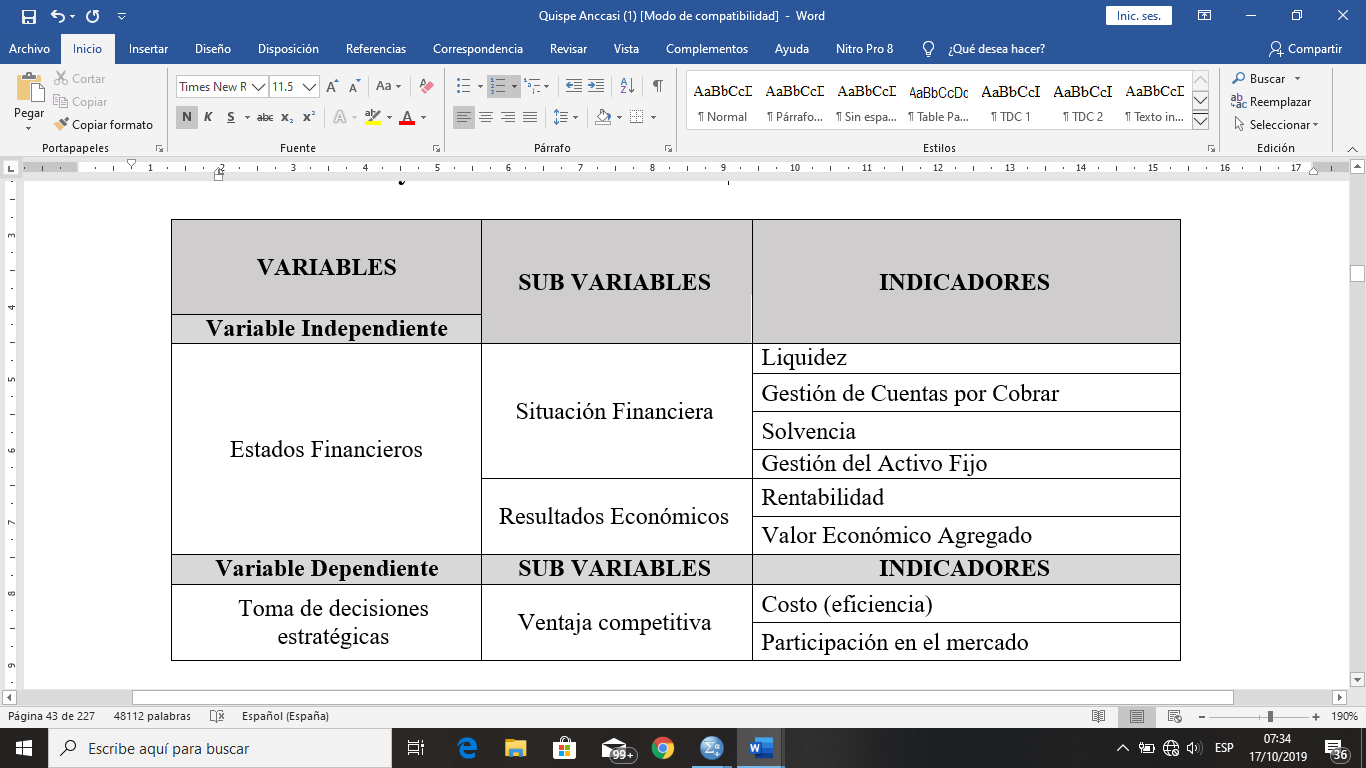 CAPÍTULO IV: METODOLOGÍA DE LA INVESTIGACIÓNTIPO Y NIVEL DE INVESTIGACIÓNDicha investigación persigue un propósito definitivo, el cual es el determinar el nivel del conocimiento del estado financiero como principal factor desencadenante en la toma de decisiones estratégicas.De tal forma, es un estudio transversal, el mismo que se da en un tiempo determinado (2019), y de forma descriptiva. Nuestra investigación debido al nivel de conocimiento se va a adquirir y con relación de efecto causa respectivamente entre las variables el cual se llegó a catalogar de forma explicativo, mediante el cual el tipo de la investigación tiende a ser una combinación de métodos sintético y analítico, respecto a la conjugación de lo inductivo y lo deductivo, se llegó a responder del porque el objeto de la investigación.MÉTODO Y DISEÑO DE LA INVESTIGACIÓNEl estudio realizado es de carácter inductivo.POBLACIÓN Y MUESTRA DE LA INVESTIGACIÓNPOBLACIONLa población estudiada será conformada por los colaboradores de la compañía eléctrica en la región Ica.MUESTRAPara obtener nuestra muestra, llegamos a la fórmula de poblaciones finitas, la misma que se acentúa para nuestro trabajo de investigación.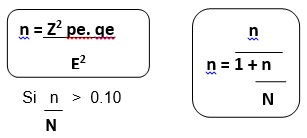 Entonces, la muestra representativa que se obtuvo para la elaboración de nuestra muestra de estudio será de 96 colaboradores en la región Ica durante el periodo 2019. TÉCNICAS E INSTRUMENTOS DE LA RECOLECCIÓN DE DATOSTECNICAS E INSTRUMENTOSe podrá apreciar, que las técnicas o instrumento de recolección de datos son variadas, para el presente se empleó lo siguiente:	Encuestas	Observación	Matriz de consistenciaFUENTESPara el propósito del presente estudio se utilizó el programa estadístico SPSS 23, además los valores se utilizará la siguiente tabla para interpretación.CAPÍTULO V: ADMINISTRACIÓN DEL PROYECTO DE INVESTIGACIÓN5.1 RECURSOS (HUMANOS, MATERIALES)Para la elaboración de nuestro trabajo académico se contará con la participación de un asesor relacionado en el área de la salud.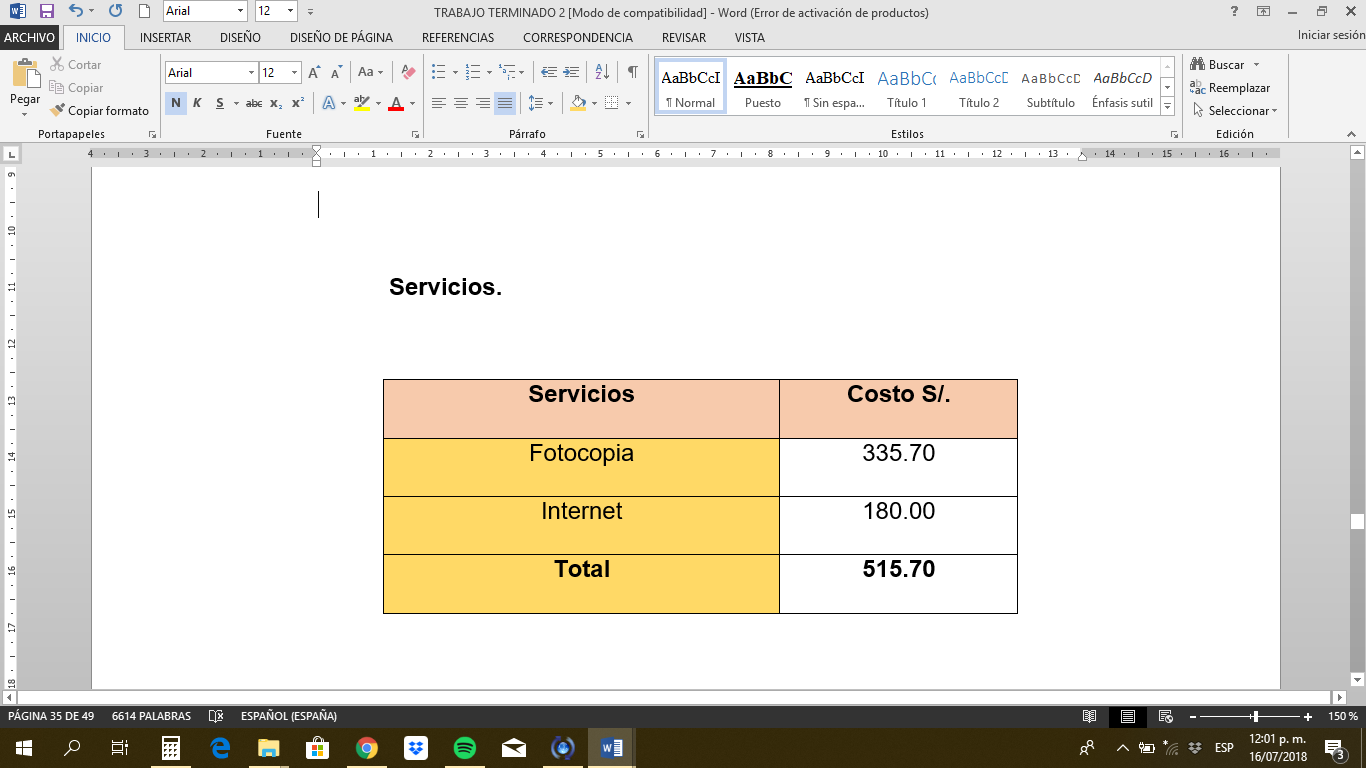 5.2 PRESUPUESTO5.3 CRONOGRAMA DE ACTIVIDADES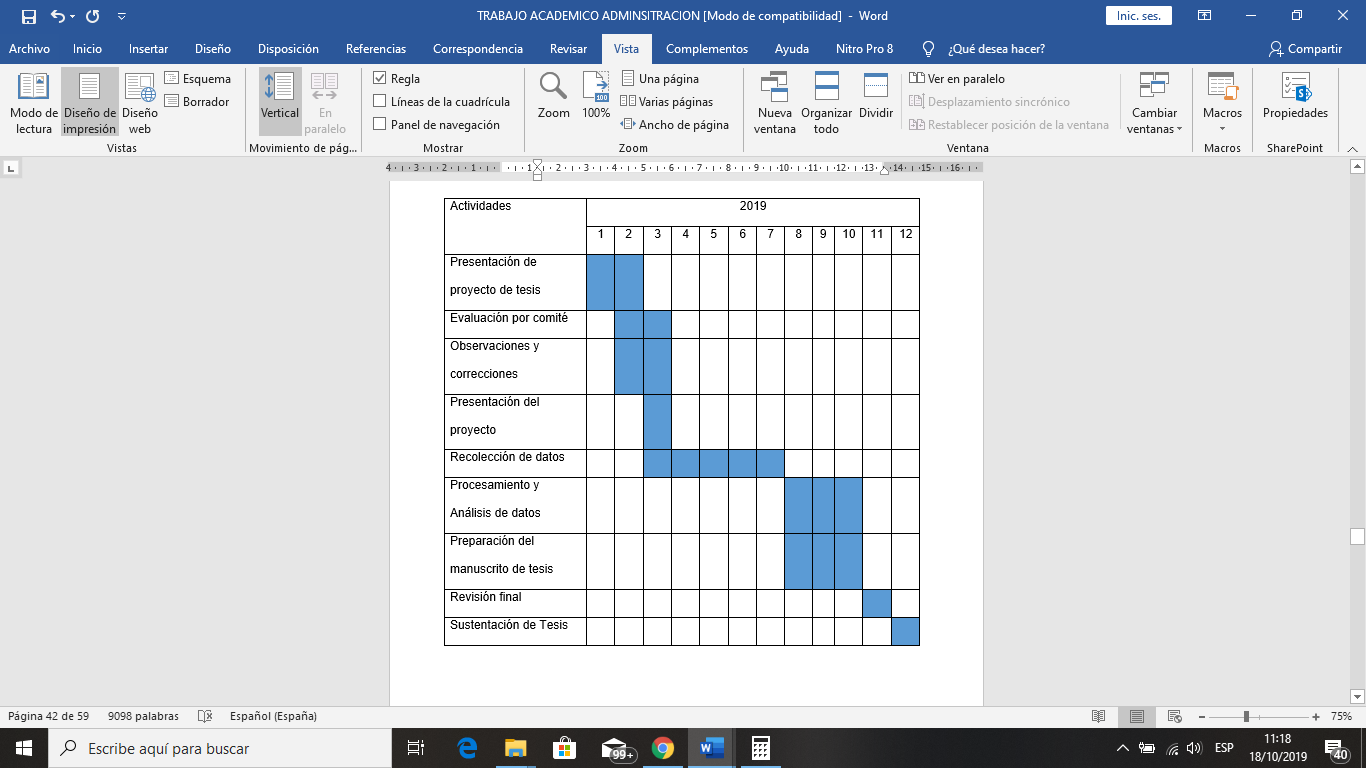 REFERENCIAS BIBLIOGRÁFICASHironori Fukukawa and Theodore J. Mock. (2011) Audit Risk Assessments Using Belief versus Probability. AUDITING: A Journal of Practice & Theory 30:1, 75-99.
Ken T. Trotman. (2011) A Different Personal Perspective through the Behavioral Accounting Literature. Behavioral Research in Accounting 23:1, 203-208.
Terence Bu-Peow Ng and Premila Gowri Shankar. (2010) Effects of Technical Department’s Advice, Quality Assessment Standards, and Client Justifications on Auditors’ Propensity to Accept Client-Preferred Accounting Methods. The Accounting Review 85:5, 1743-1761.
Hun-Tong Tan and Premila Gowri Shankar. (2010) Audit Reviewers’ Evaluation of Subordinates’ Work Quality. AUDITING: A Journal of Practice & Theory 29:1, 251-266.
Ken T. Trotman, Arnold M. Wright and Sally Wright. (2009) An Examination of the Effects of Auditor Rank on Pre‐Negotiation Judgments. AUDITING: A Journal of Practice & Theory 28:1, 191-203.Adelopo, I.A. (2011) Voluntary disclosure practices among listed companies in Nigeria. Advances in Accounting, 27(2): 338Adeyemi, S.B. (2006) Impact of Accounting Standards on Financial Reporting in Nigeria. University of Lagos, Unpublished PhD. ThesisAhmed, K. (2005) The impact of nonfinancial company characteristics on mandatory disclosure compliance in developing countries: the case of Bangladesh. International Journal of Accounting, 62-77; 29Ahmed, K. (1996) Disclosure Policy Choice and Corporate Characteristics: A Study of Bangladesh. Asia-Pacific Journal of Accounting, 3(1): 183-203Ali, M.J., Ahmed, K., Henry, D. (2004) Disclosure compliance with national accounting standards by listed companies in South Asia. Accounting and Business Research, 34(3): 183Amihud, Y. (2002) Illiquidity and stock returns: Cross-section and time-series effects. Journal of Financial Markets, 5(1): 31-5Arabmazar, M., Arzitoon, R. (2008) The study of the relationship between the financial structure features and functions of corporate and information disclosure level in the financial statements of listed companies in Tehran Stock Exchange. Beheshti University, Master's thesisBarako, D.G., Hancock, P., Izan, H.Y. (2006) Factors Influencing Voluntary Corporate Disclosure by Kenyan Companies. Corporate Governance: An International Review, 14(2): 107-125Castillo, E. (2009) Process Optimization: A Statistical Approach. u: International Series in Operations Research and Management Science, NY: SpringerChow, C.W., Wong-Boren, A. (1987) Voluntary financial disclosure by Mexican corporation. The Accounting Review, 62(3): 533Cohen, J., Cohen, P., West, S.G., Aiken, L.S. (2003) Applied multiple regression/ correlation analysis for the behavioral sciences. Hillsdale, NJ: Lawrence Erlbaum AssociatesColler, M., Yohn, T.L. (1997) Management Forecasts and Information Asymmetry: An Examination of Bid-Ask Spreads. Journal of Accounting Research, 35(2): 181Collett, P., Hrasky, S. (2005) Voluntary Disclosure of Corporate Governance Practices by Listed Australian Companies. Corporate Governance, 13(2): 188-196Daske, H., Gebhardt, G. (2006) International financial reporting standards and experts' perceptions of disclosure quality. Abacus, 42(3-4): 461-498Dontoh, A. (1989) Voluntary disclosure. Journal of Accounting, Auditing and Finance, (4): 480-5Ebiringa, O.T., Kule, L. (2014) Offshoring for sustainable value management. Serbian Journal of Management, vol. 9, br. 1, str. 105-119Espinosa, M., Tapia, M., Trombetta, M. (2005) Disclosure and liquidity. Madrid: University Calos, Working PaperBarberis, N. Y R. Thaler, (2002). “Una Encuesta de Finanza Conductista,” Trabajando Papel #922, Agencia nacional de Búsqueda Económica, Cambridge, MA.Berger, Un. Y G. Udell (1998). “La Economía de Finanza Empresarial Pequeña: Las Funciones de Deuda y Equidad privadas Mercados en el Ciclo de Crecimiento Financiero,” Revista de Bancario y Finanza 22, 613-673.Breen, J., N. Sciulli, y C. Calvert (2004). “La Función del Contable Externo en Pequeño Empresas,” Búsqueda de Empresa Pequeña 12(1), 5-14.Bruns, W. Y S. McKinnon (1993). ”Información y Directores: Un Estudio de Campo,” Revista de Búsqueda de Contabilidad de la administración 5, 84–108.Busenitz, L. Y J.  Barney (1997). “Diferencias Entre Entrepreneurs y M anagers en Grandes Organizations: Sesgos y Heuristics enS trategic Decision-Making,” Revista de Empresarial Venturing, 12 (1), 9–30.Busenitz, L., P. Del oeste, D. Pastor, T. Nelson, Un. Zacharakis, y G. Chandler (2003). “Entrepreneurship En Aparición: Tendencias Pasadas y Direcciones Futuras,” Revista de Administración, 29(3), 285-308. Byers, S., J.  Groth Y M. Wiley (1997). “Ventajas Operativas gestoras para Crear Valor,” Decisión de administración (35)2, 133–142.Carter, R. Y H. Furgoneta Auken (2005). “Bootstrap Financiación y Dueños' Percepción de Su Oportunidades y Constreñimientos empresariales,” Entrepreneurship y Desarrollo Regional, 17, 2 (Marcha, 2005), 129-144.Carter, R. Y H. Furgoneta Auken (2008). “Actitudes de Adquisición capital: Género y Experiencia,” Revista de Entrepreneurial Finanza y Aventuras Empresariales, 12(2), 55-73.Carter, N., C. Cepillo, P. Greene, E. Gatewood, y M. Hart (2003).  Mujeres entrepreneurs quiénes rompen a través de a financiación de equidad: la influencia de humano, capital social y financiera. Capital de aventura, 5(1), 1-28.Cooper, D., & Schindler, P. (2008). Métodos de búsqueda empresarial. McGrawHill.Crespi-Cladera, R., & Gispert,, C. (2003). Compensación de tablero total, governance y rendimiento de español listó compañías. Laboral, 103–126.Doucouliagos, H., Haman, ,. J., & Askary, S. (2007). ‗Compensación‘ de directores y rendimiento en australiano amontonando. Corporativo Governance: una Revisión Internacional, 1363-1383.Gabriel, C. (2009). ―Evidencia nueva en los sueldos y la ocupación en cooperativas de trabajador compararon con empresas capitalistas. Revista de Economía Comparativa, 517-533.Geetha, C., Mohidin, R., & Chandran , V. (2011). La Relación entre Inflación y Mercado de valores: Evidencia de Malasia, Estados Unidos y China. Revista internacional de Economía y Ciencias de Administración, 01-16.Hengartner, L. (2006). Explicando paga ejecutiva: Las funciones de complejidad y poder directivos. Wiesbaden: Deutscher Universidad.Herdan, Un., & Szczepanska, K. (2012). ‗Remuneración de directores y rendimiento‘ de compañías la comparación de listó compañías en Polonia y Reino Unido. Fundaciones de Administración , 41–54.Jensen, M., & Murphy, K. (2010). CEO Incentivos—no es cuánto  pagas, pero qué. Revista de Finanza Corporativa Aplicada, 22, 64-76.Kothari, C. (2008). Pretesting En questionnare diseño: El impacto de características de encuestado encima detección de error. Revista de la Sociedad de Búsqueda del Mercado, 36(10), 298-314.Niap, T. (2012). Es australiano CEO remuneración inked a productividad de compañía? Revisión empresarial, 162–169.Schivardi, F., Pistaferri, L., & Pencavel, J. (2006). Sueldos, ocupación y capital en capitalistas y trabajador-poseyó empresas. Industrial y Revisión de Relaciones del Trabajo, 60(1), 23-44.Sigler, K. J. (2011). CEO Compensación y Rendimiento de Compañía. Empresarial y Revista de Economía, 1-10.Vanek, J. (1970). La Teoría General de Trabajo-Dirigió Economías de mercado. Nueva York: Cornell Prensa Universitaria.Conyon, M. J., Girma, S., Thompson, S., & Wright, P. W. 2001. Hacer las fusiones hostiles destruyen trabajos? Revista de Organización de Comportamiento & Económico, 45(4): 427-440.Crossland, C., & Hambrick, D. C. 2011. Diferencias en Discreción Directiva a través de Países: Cómo Nación-Instituciones de Nivel Afectan el Grado a Qué CEOs Asunto. Revista de Administración estratégica, 32(8): 797-819.Crossland, C., Zyung, J., Hiller, N. J., & Hambrick, D. C. 2014. CEO Variedad de carrera: Efectos en Firmes-Nivelar Novedad Estratégica y Social. Academia de Revista de Administración, 57(3): 652- 674.Crouch, C., Findegold, D., & Sako, M. 1999. Es habilidades la respuesta? La economía política de creación de habilidad en economías industriales adelantadas. Oxford: Oxford Prensa universitaria.Cyert, R. M., & Marcha, J. G. 1963. Una Teoría Conductista de la Empresa. Englewood Acantilados, NJ: Prentice-SalaDalton, D. R., Hitt, M. Un., Certo, S. T., & Dalton, C. M. 2007. El problema de agencia fundamental y su atenuación: Independencia, equidad, y el mercado para control corporativo. Academia de Anales de Administración, 1: 1-65.Dasgupta, S. 2001. Seguridad de ocupación: Asuntos Conceptuales y Estadísticos En yo. L. Oficina (Ed.): 1-27. Geneva.Davis-Blake, Un., & Broschak, J. P. 2009. Subcontratación y la Naturaleza de Cambiar de Trabajo. Revisión anual de Sociología, 35: 321-340.Davis, G. F. 2009. Dirigido por Mercados: Cómo Finanza Reshaped América. Nueva York: Oxford EE.UU. de Prensa Universitaria.Davis, G. F., & Cobb, J. Un. 2010. Empresas y desigualdad económica alrededor del mundo: la paradoja de jerarquía. En Un. Breve, & B. M. Staw (Eds.), Búsqueda en Comportamiento Organizativo: 35-53. Greenwich, CT: JAI Prensa.Demsetz, H., & Lehn, K. 1985. La estructura de propiedad corporativa: causas y consecuencias.Revista de Economía Política, 93: 1155-1177.Desender, K. Un., Aguilera, R. V., Crespi, R., & Garcia-Cestona, M. 2013. Cuando hace asunto de propiedad? Características de tablero y comportamiento. Revista de Administración estratégica, 34(7): 823- 842.Di Nardo, J. E., Fortin, N. M., & Lemieux, T. 1996. Instituciones de mercado del trabajo y la distribución de sueldos, 1973-1992: Un semiparametric aproximación. Econometrica, 64(5): 1001-1044.ANEXOSMATRIZ DE CONSISTENCIA“ESTADO FINANCIERO COMO FACTOR DESENCADENANTE EN LA TOMA DE DECISIONES ESTRATEGICOS EN UNA COMPAÑÍA ELECTRICA EN LA REGION ICA, DURANTE EL PERIODO 2019”ENCUESTAS“ESTADO FINANCIERO COMO FACTOR DESENCADENANTE EN LA TOMA DE DECISIONES ESTRATEGICOS EN UNA COMPAÑÍA ELECTRICA EN LA REGION ICA, DURANTE EL PERIODO 2019”Se presentará un conjunto de preguntas, las cuales deberán de marcarse debidamente, según su libre opinión, no hay puntos a favor ni en contra.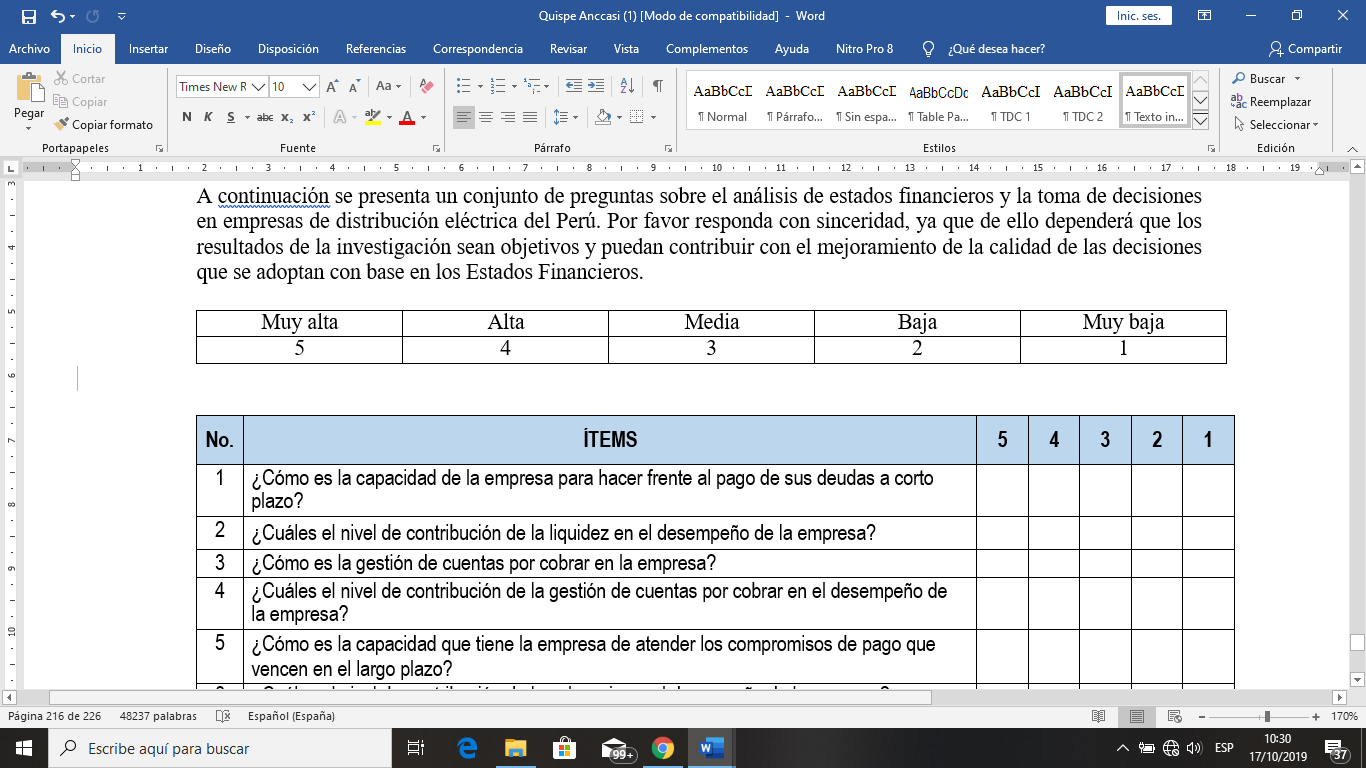 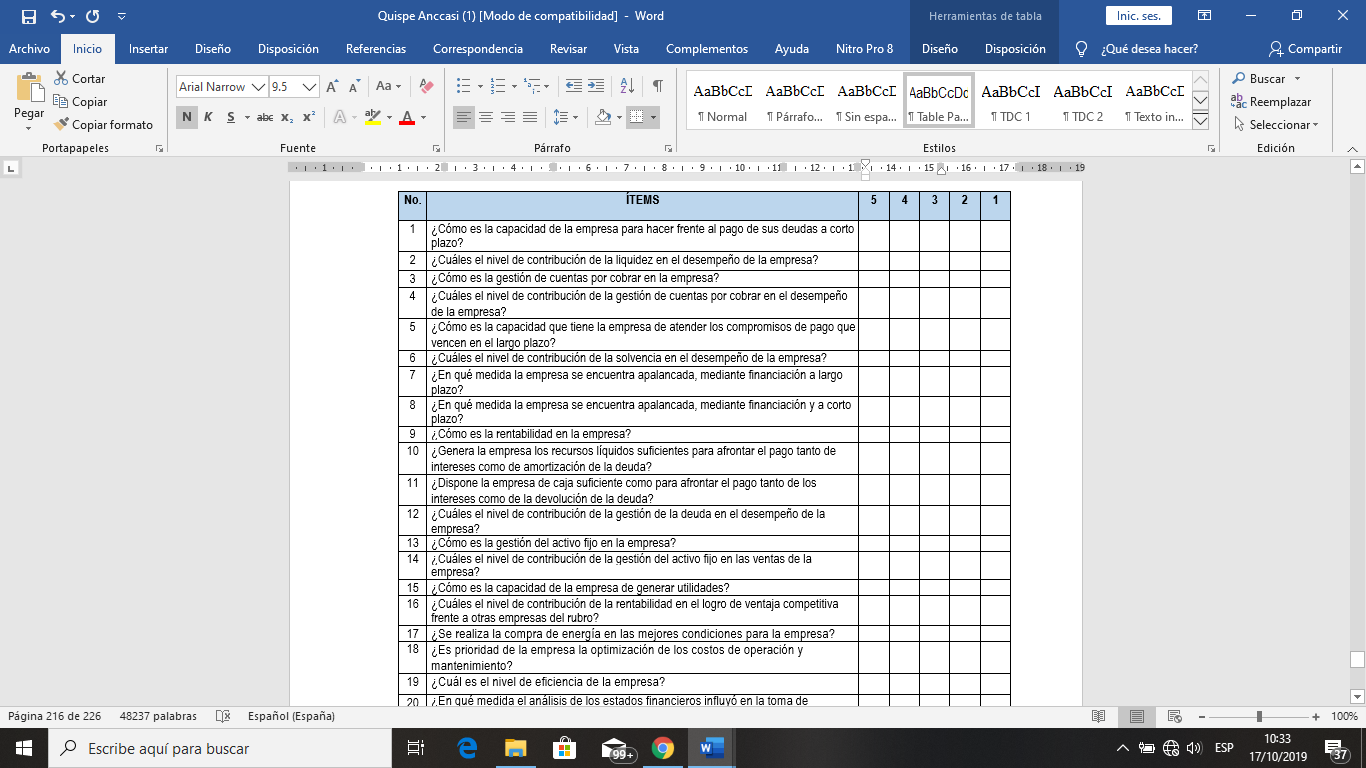 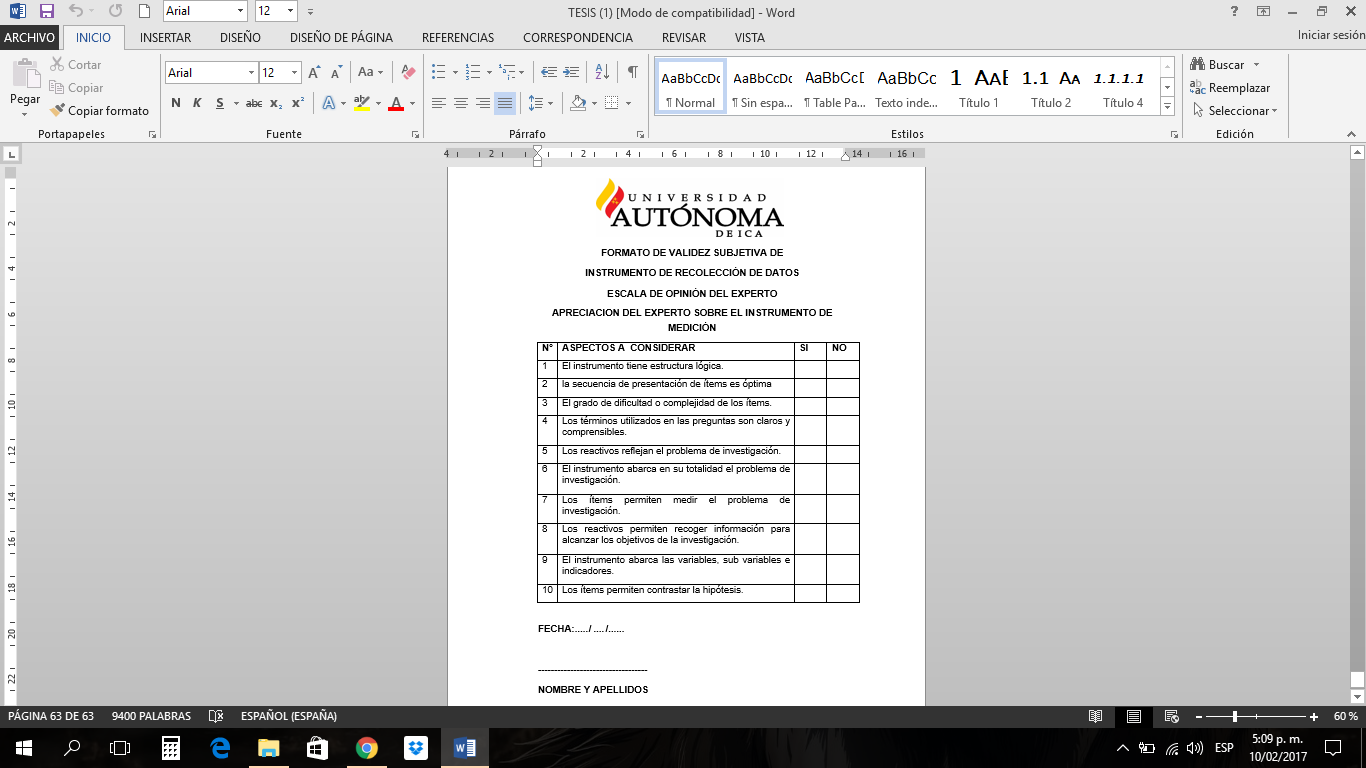 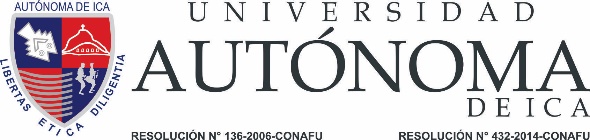 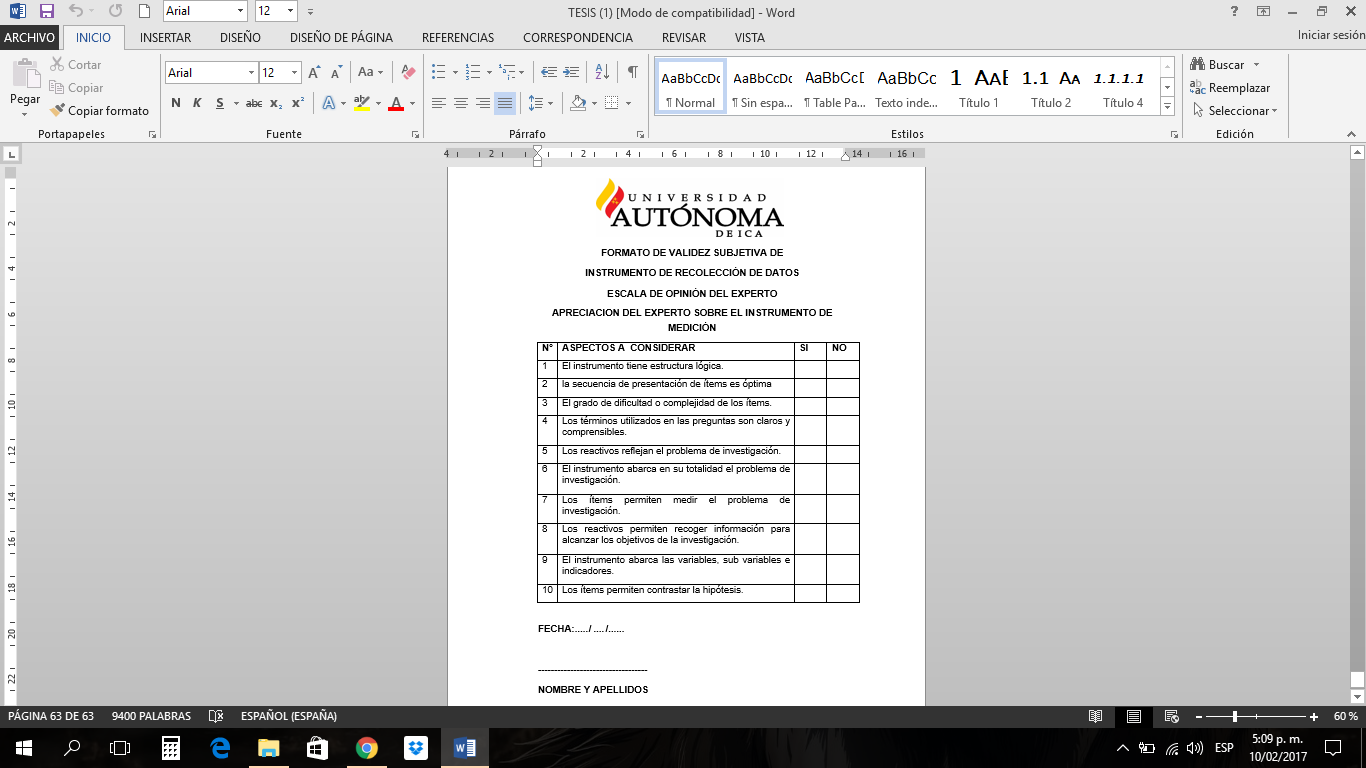 Monetario Monetario Monetario MaterialCantidadCosto (S/.)Impresión de ficha de recolección de datos30080Lapiceros510Impresión del proyecto de tesis340Viáticos2 semanas (1/día)140Transporte 2 semanas (4 soles/día)90Total S/.Total S/.360.00PROBLEMAHIPOTESISOBJETIVOSVARIABLESINDICADORESINSTRUMENTOSGENERAL ¿De qué manera el estado financiero influye como factor desencadenante en la toma de decisiones estratégicos en una compañía eléctrica en la región Ica, durante el periodo 2019?ESPECIFICOS•	¿Cómo influye el análisis de situación financiera sobre la efectividad en las tomas de decisiones estratégicas en una compañía eléctrica en la región Ica?•	¿Cómo influyen los resultados económicos sobre la efectividad en las tomas de decisiones estratégicas en una compañía eléctrica en la región Ica?GENERALEl análisis del estado financiero influiría como factor desencadenante en la toma de decisiones estratégicos en una compañía eléctrica en la región Ica, durante el periodo 2019.ESPECIFICOS 	Existirá el análisis de situación financiera sobre la efectividad en las tomas de decisiones estratégicas en una compañía eléctrica en la región Ica.	Existirán los resultados económicos sobre la efectividad en las tomas de decisiones estratégicas en una compañía eléctrica en la región Ica.GENERALExplicar cómo el estado financiero influye como factor desencadenante en la toma de decisiones estratégicos en una compañía eléctrica en la región Ica, durante el periodo 2019.ESPECIFICOS•	Indicar el análisis de situación financiera sobre la efectividad en las tomas de decisiones estratégicas en una compañía eléctrica en la región Ica.•	Identificar los resultados económicos sobre la efectividad en las tomas de decisiones estratégicas en una compañía eléctrica en la región Ica.INDEPENDIENTEEstados financierosDEPENDIENTEToma de decisiones estratégicasFinancieraEconómicaCompetitivaCuestionario Entrevistas Ficha de cotejo